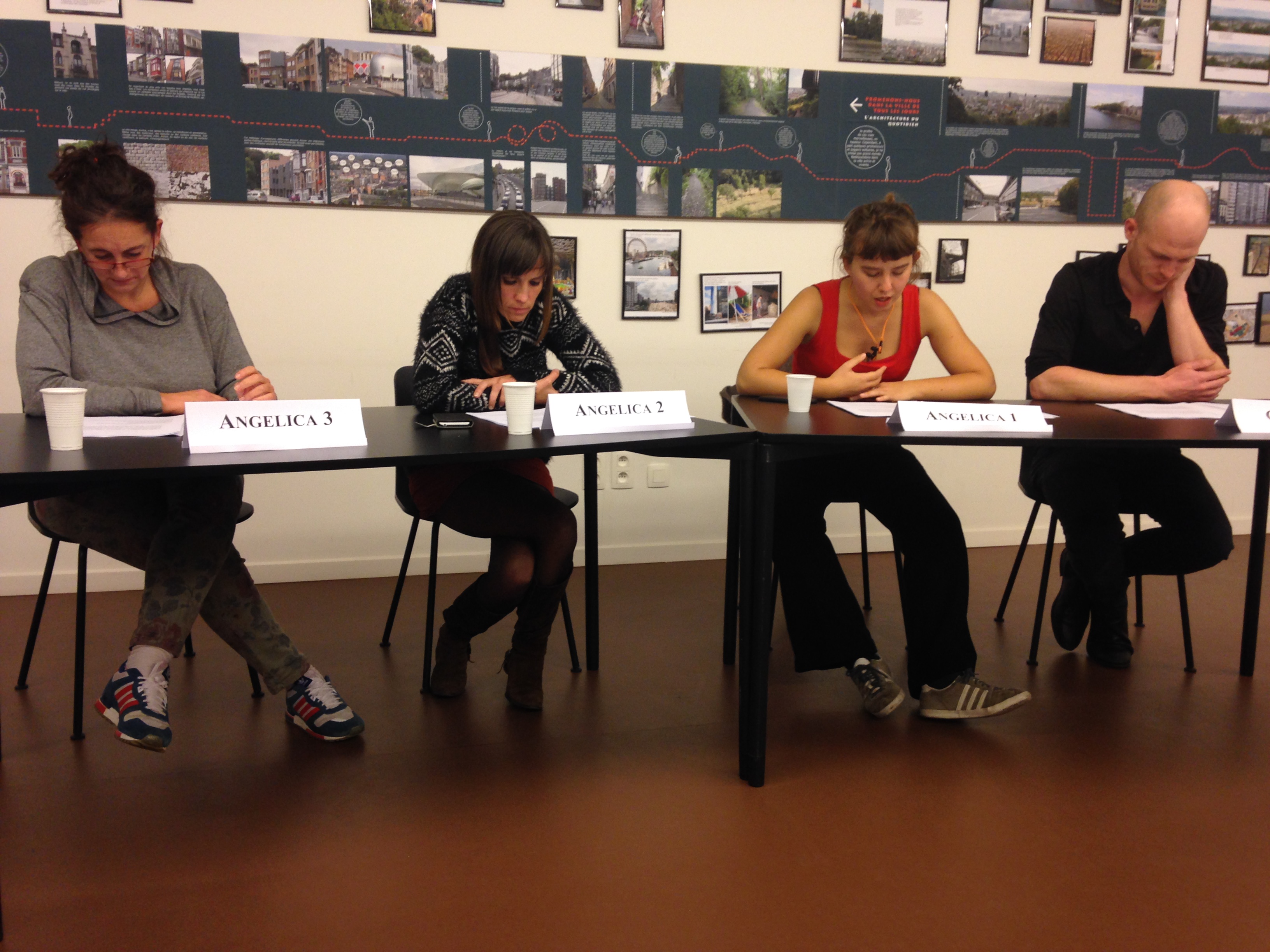 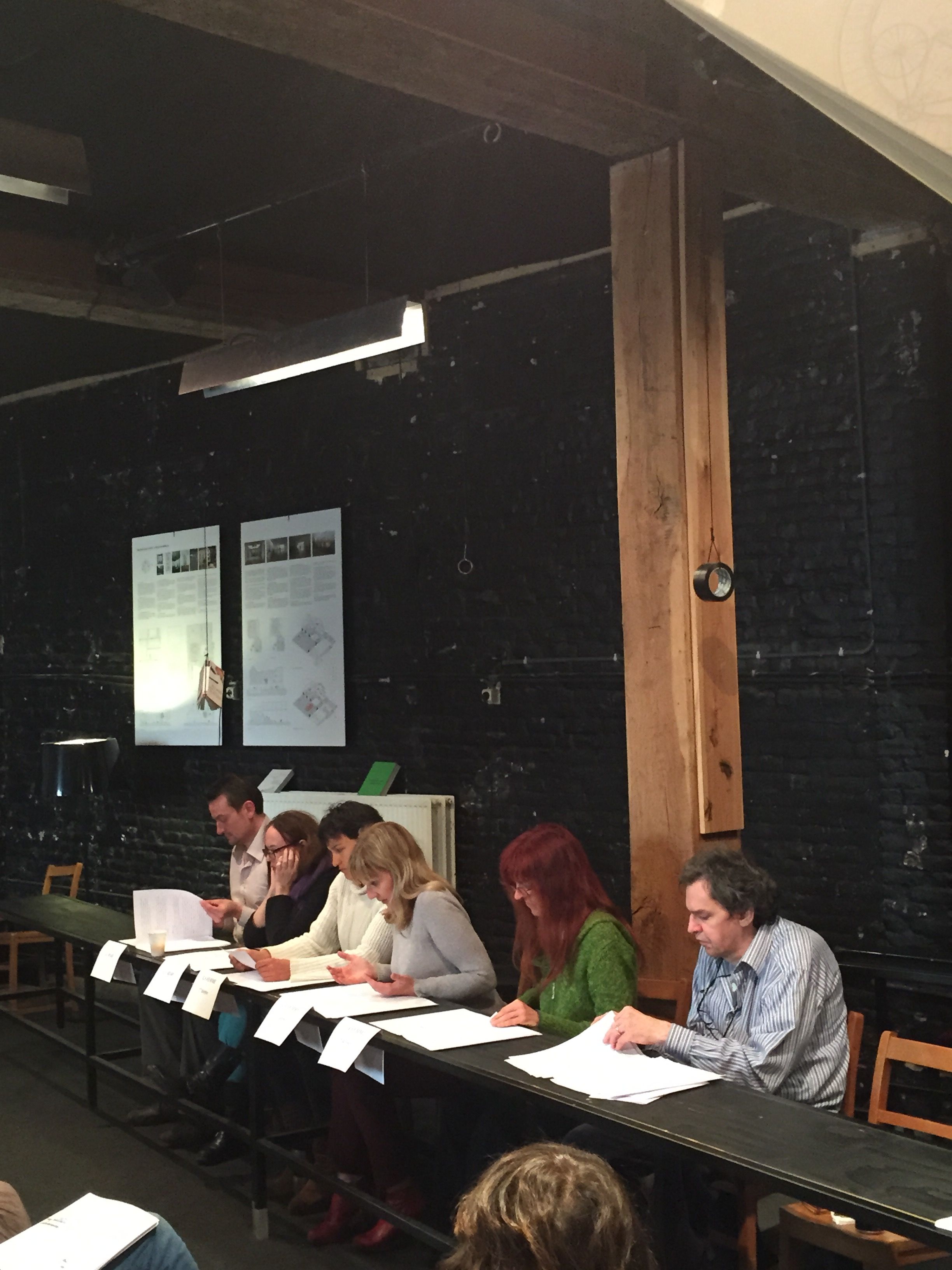 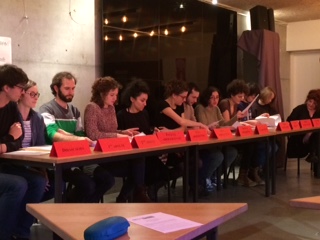 LES LUNDIS EN COULISSEÀ LA RENCONTRE DES ÉCRITURES DRAMATIQUES CONTEMPORAINESPasseuse invitée : Nancy DELHALLE, professeur à l’Université de Liège. Ses recherches portent notamment sur le théâtre politique. Nancy Delhalle nous fera découvrir :Pulvérisés d’Alexandra BADEADe plus belles terres d’Aiat FAYEZVenez découvrir par la lecture à haute voix ou par l’écoute de larges extraits de ces deux pièces récentes ! Et si vous souhaitez approfondir cette lecture chez vous, le Centre des Écritures Dramatiques Wallonie-Bruxelles met les textes de ces nouvelles pièces à votre disposition. 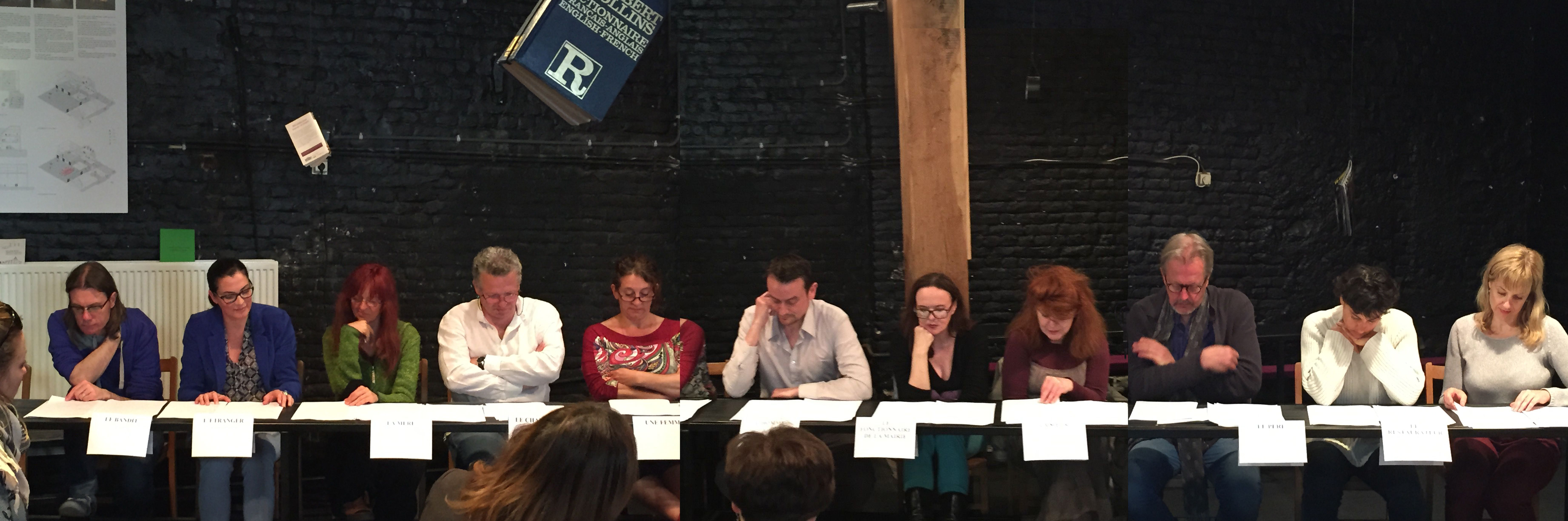 LUNDI 13 MARS 2017DE 18.00 À 20.00THÉÂTRE DE LIÈGEPlace du 20 Août 16 – 4000 LiègeEntrée libre, réservation souhaitée par téléphone 0471 59 23 45ou par courriel leslundisencoulisse.be@gmail.com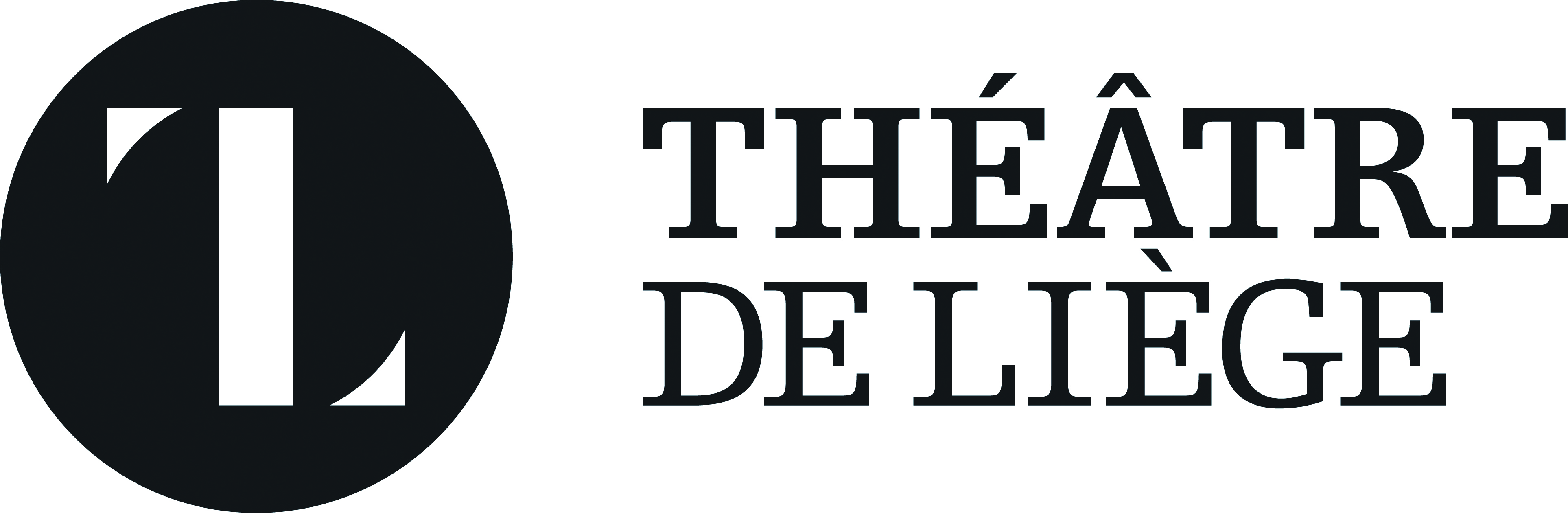 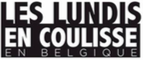 